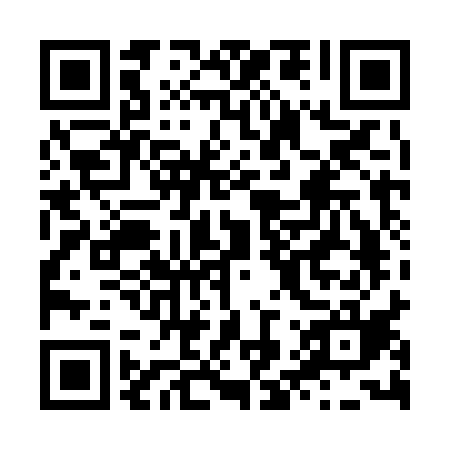 Prayer times for Jindo Island, South KoreaWed 1 May 2024 - Fri 31 May 2024High Latitude Method: NonePrayer Calculation Method: Muslim World LeagueAsar Calculation Method: ShafiPrayer times provided by https://www.salahtimes.comDateDayFajrSunriseDhuhrAsrMaghribIsha1Wed4:125:4512:324:157:208:472Thu4:115:4412:324:157:208:483Fri4:095:4312:324:167:218:494Sat4:085:4212:324:167:228:505Sun4:075:4112:324:167:238:516Mon4:055:4012:324:167:248:527Tue4:045:3912:324:167:248:548Wed4:035:3812:314:167:258:559Thu4:025:3712:314:167:268:5610Fri4:015:3712:314:167:278:5711Sat3:595:3612:314:167:278:5812Sun3:585:3512:314:167:288:5913Mon3:575:3412:314:167:299:0014Tue3:565:3312:314:177:309:0115Wed3:555:3312:314:177:319:0216Thu3:545:3212:314:177:319:0317Fri3:535:3112:314:177:329:0418Sat3:525:3012:314:177:339:0519Sun3:515:3012:324:177:349:0620Mon3:505:2912:324:177:349:0821Tue3:495:2912:324:177:359:0922Wed3:485:2812:324:177:369:1023Thu3:475:2712:324:187:369:1124Fri3:465:2712:324:187:379:1225Sat3:455:2612:324:187:389:1326Sun3:455:2612:324:187:399:1327Mon3:445:2512:324:187:399:1428Tue3:435:2512:324:187:409:1529Wed3:425:2512:324:197:409:1630Thu3:425:2412:334:197:419:1731Fri3:415:2412:334:197:429:18